الجـمهوريـة الجـزائـريــة الديمـقـراطيـة الشـعبـيـةREPUBLIQUE  ALGERIENNE  DEMOCRATIQUE   ET   POPULAIRERéponse du CNDH Algérie sur le questionnaire du Haut-Commissariat  des Nations Unies aux Droits de l’Homme (HCDH) – Résolution 35/29 du Conseil des droits de l’homme sur la contribution des parlements aux travaux             du conseil des droits de l’Homme.Question 01 :Le parlement Algérien avec ses deux (02) chambres : l’Assemblée Populaire Nationale (APN) et le Conseil de la Nation (Sénat) comprend des commissions en charge des questions relatives aux droits de l 'Homme.  Question 02 :Le Parlement Algérien avec ses deux (02) chambres comprend dans sa dénomination les termes « Droits de l’Homme », il s’agit pour la 1ère chambre, de la commission des affaires juridiques et administratives et des libertés,  et pour la 2ème chambre, de la commission des affaires juridiques, administratives et des droits de l’Homme.Question 03 :Les attributions dévolues à ces deux (02)  commissions comprennent l’étude de tous                les domaines relatifs aux droits de l’Homme, que ce soit des thèmes internes concernant la société algérienne ou des sujets internationaux. En somme, cette commission traite des droits humains et des questions humanitaires.Elle traite également de tout le corpus légal national et/ou international relatif               aux droits de l’Homme.  Question 04 :-   Le parlement Algérien prend en compte les informations  disponibles dans l’index  des droits de l’Homme du HCDH et s’enquit de la situation des droits de l’Homme aux niveaux national, régional et international. -   A la lumière de la révision constitutionnelle  de 2016 en Algérie, de nouvelles missions ont été attribuées au parlement notamment en matière d’interaction avec le système international des droits de l’Homme.Les détenteurs  de mandats en visite dans le pays sont systématiquement reçus par le parlement, avec ses deux chambres.-   Des questions orales et écrites sont posées périodiquement (hebdomadaire) au gouvernement sur la situation des droits de l’Homme en Algérie et dans le monde.-  Le parlement émet des recommandations et adopte des résolutions lors                de l’examen du programme du gouvernement,  notamment en ce qui concerne        les questions ayant trait à  la 3ème commission de l’Assemblée générale                  des Nations-Unies. -  Le parlement reçoit régulièrement des informations sur les questions  internationales relatives aux droits de l’Homme.Le parlement  organise périodiquement des journées d’études sur ces questions. Des personnalités nationales, internationales et autres experts et chercheurs y sont conviés.Question 05 :Le parlement exprime sa position à l’endroit  de certaines questions nationales          et internationales à travers la déclaration sur la politique générale, présentée           par le gouvernement.Le parlement ne représente pas le gouvernement puisque qu’il est l’émanation   et l’expression populaires. Il mène une diplomatie  parallèle dite parlementaire.Le parlement rencontre les titulaires de mandat au titre des procédures spéciales  ainsi que les fonctionnaires de l’ONU en charge de la question des droits de l’Homme.Le parlement de par sa vocation de l’unique  législateur dans le pays,              assure le suivi et l’effectivité des recommandations reçues soit par une reforme législative soit par l’Etat  par l’adoption des lois.Le parlement participe activement dans les mécanismes nationaux en charge de mettre en œuvre l’élaboration des rapports des droits de l’Homme.Les plans d’actions jugés importants passent obligatoirement par le parlement, comme, il assure à fortiori, le contrôle de l’action gouvernementale.Dans la pratique, le parlement en tant qu’institution, ou à travers ses membres  reçoivent des plaintes individuelles.   Question 06 :Il n’existe pas un comité à proprement dit. Mais, toutes les commissions jouent    ce rôle.Le parlement participe d’une manière soutenue dans toutes les rencontres interparlementaires régionales et internationales.Il organise et participe à tous les séminaires et/ou conférences nationales et/ou internationales sur les droits de l’Homme.Il entretient des relations régulières avec l’institution nationale des droits              de l’Homme conformément aux Principes  de Belgrade. 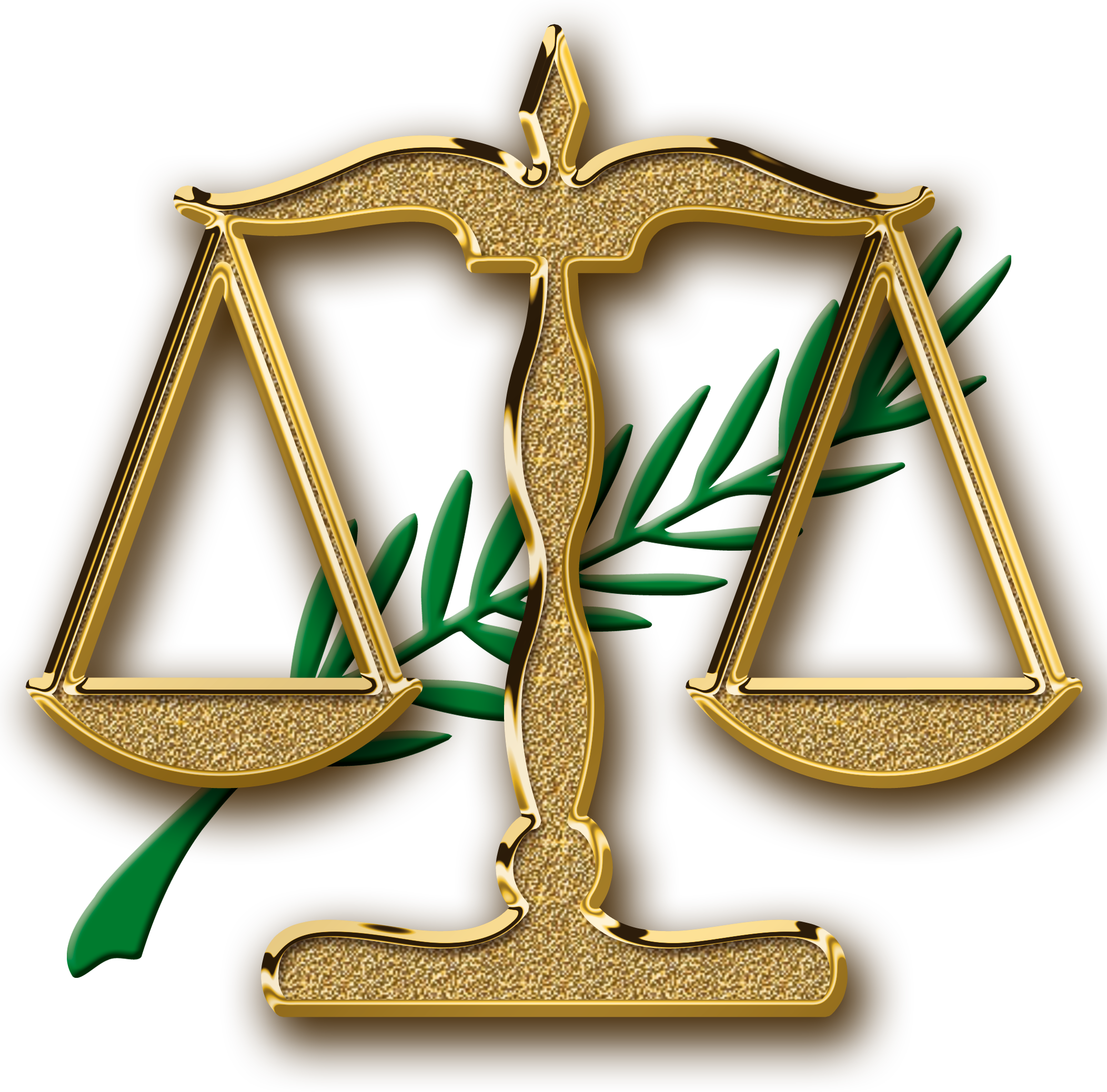 